                                      CURRICCULUM VITAEName                          :            Reebu Sara VargheseAddress                      :            Kadavatharayil (H)                                                  Kidangannur P.O                                                   Pin Code – 689514                                                  Pathanamthitta DistrictE-Mail                          -          reebuzzzzz1995@gmail.comPhone Number          :           9446701561
PERSONAL DETAILSName                           :        Reebu Sara VargheseFather’s    Name        :         Varughese Philip.KMother’s   Name       :         Susannamma  VargheseDate of Birth               :        13-01-1995Marital  Status           :         SingleGender                         :        FemaleNationality                  :         Indian  CAREER OBJECTIVE        To work in a meaningful and challenging position that enables me to develop myself as a professional and permits scope for advancement. To put my abilities and learning skills to best use and make my effective contribution to an organization for a brighter and rewarding career . EDUCATIONAL QUALIFICATIONS FIELD WORKS                 COMMUNITY   SETTINGAranmula PanchayathCHASSS , Chengnacherry                     MEDICAL AND  PSYCHIATRIC  SETTINGSt.Gregorios Medical Mission Hospital , ParumalaCentury Hospital , Mulakuzha Navadarshan De-addiction and Counseling centre , kidangannurACADEMIC  PROJECT  EXPOSURE                             “ A study on the level of stress  among the parents of autistic children “  with special reference to Pathanamthitta District.LINGUISTIC  ABILITIES EnglishMalayalamSKILLSGood listenerInteractiveOptimistic Observation skillClient AssessmentPsycho social AssessmentPositive Attitude : Creating a positive work environmentDECLARATION :                                I hereby declare that the above written particulars are true and correct to the best of my knowledge and belief .Place     :  Kidangannur                                                            REEBU SARA VARGHESE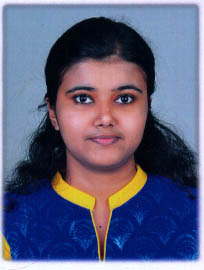 QualificationInstitutionUniversityYearMaster of Social WorkSt.Gregorios College of Social Science , ParumalaMG University2016-2018BA English Language and LiteratureChristian College , ChengannurKerala University2013-2016Higher SecondarySVGVHSS , KidangannurKerala State Board2011-2013SSLCSVGVHSS , KidangannurKerala State Board2011